Theunis Piersma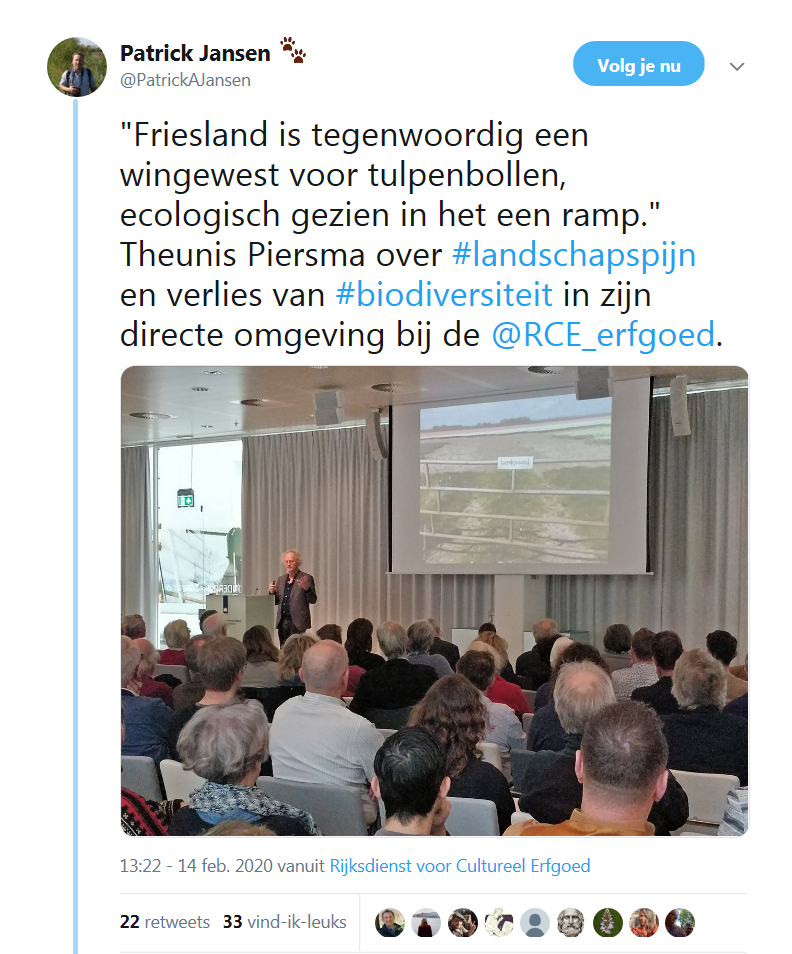 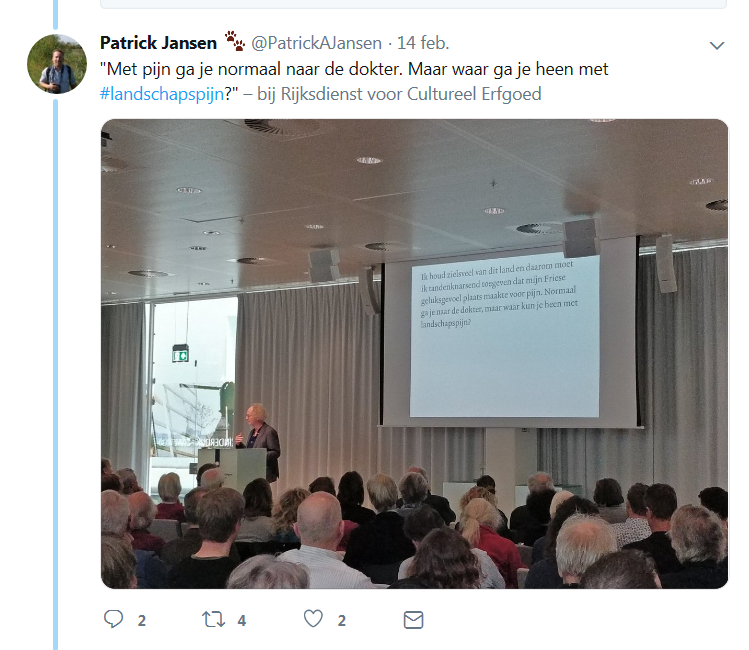 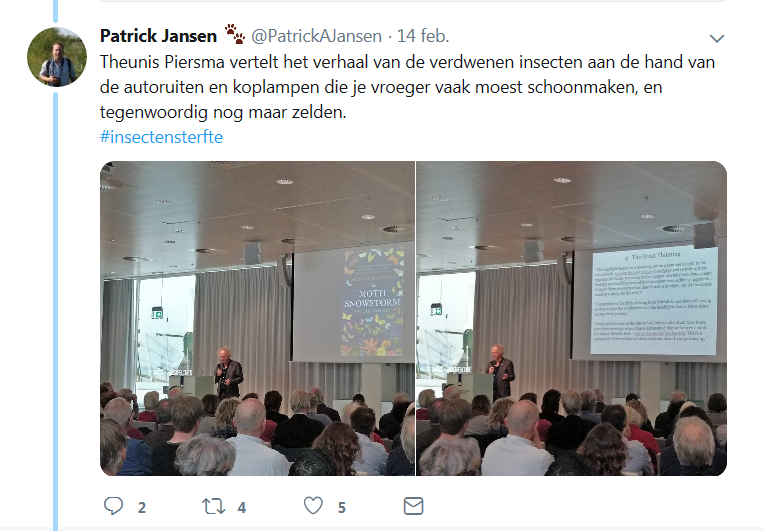 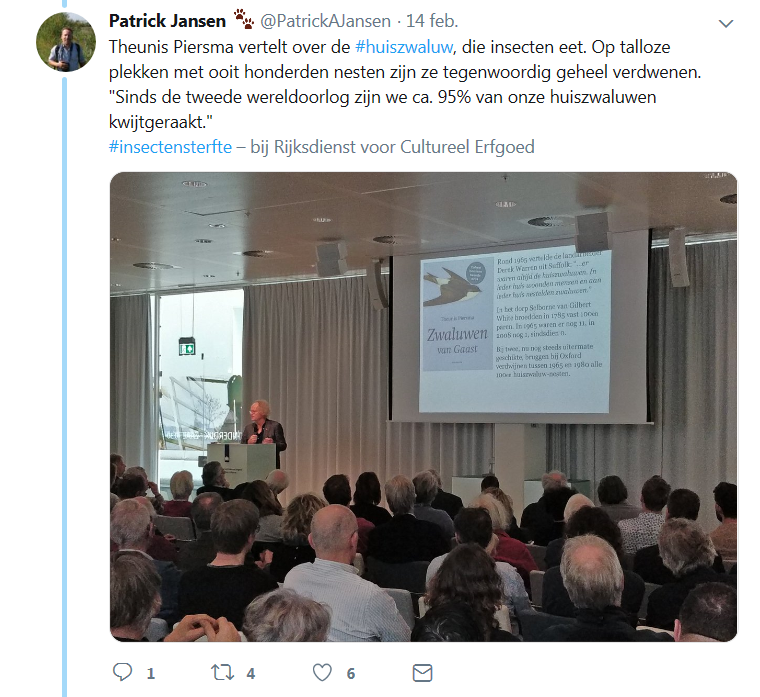 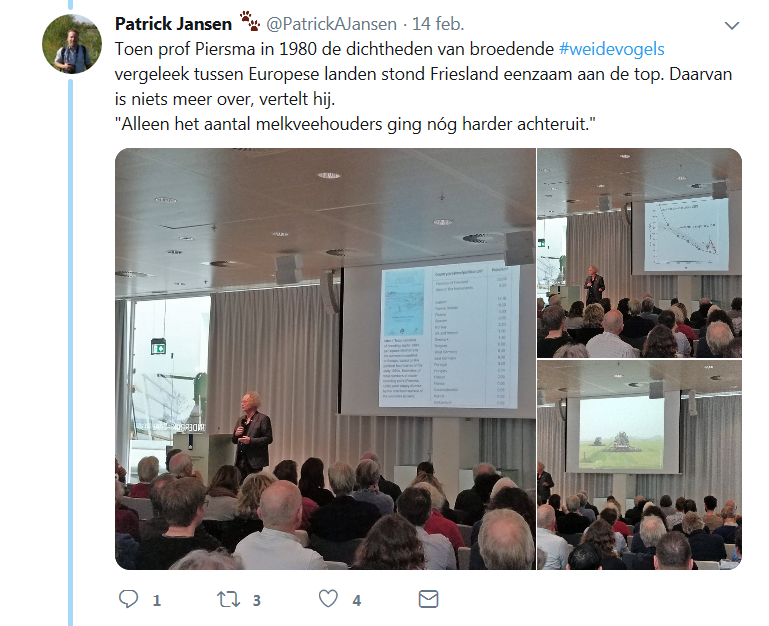 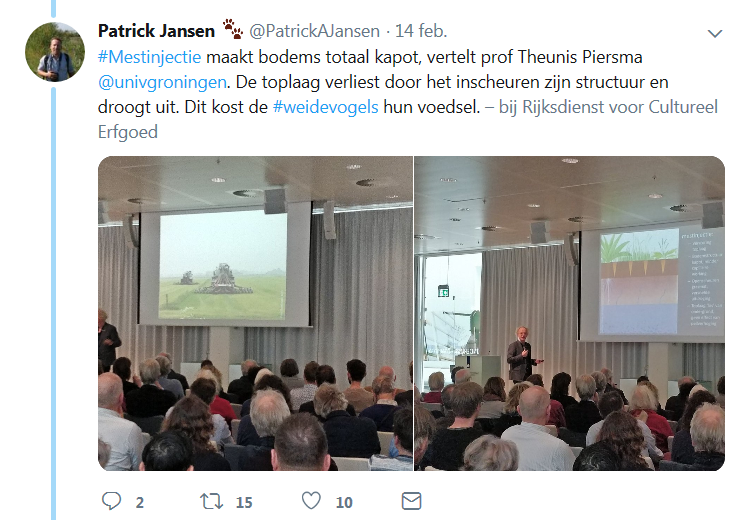 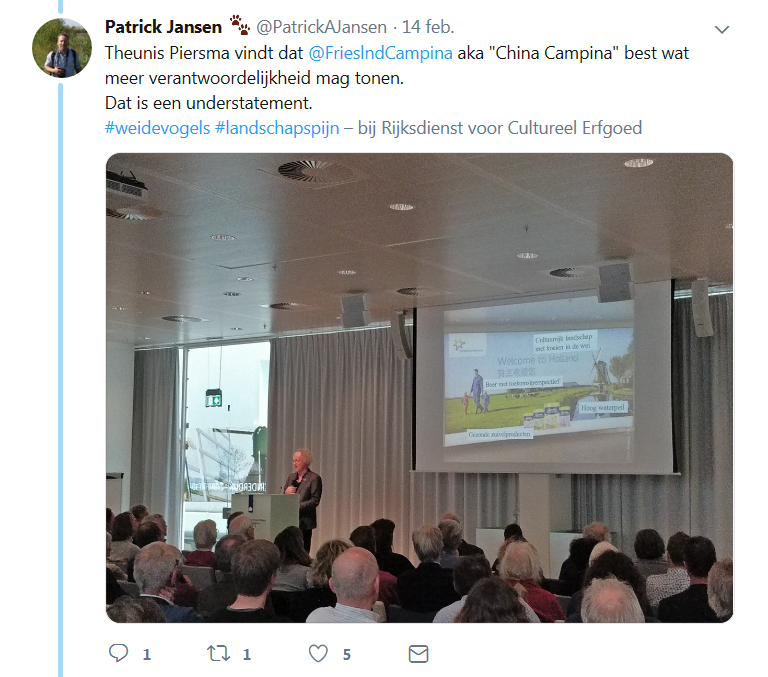 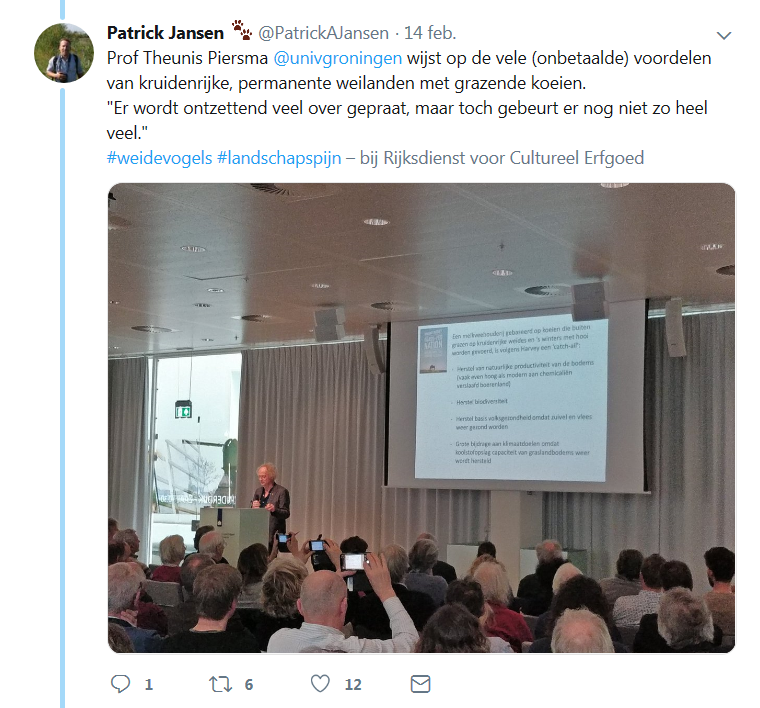 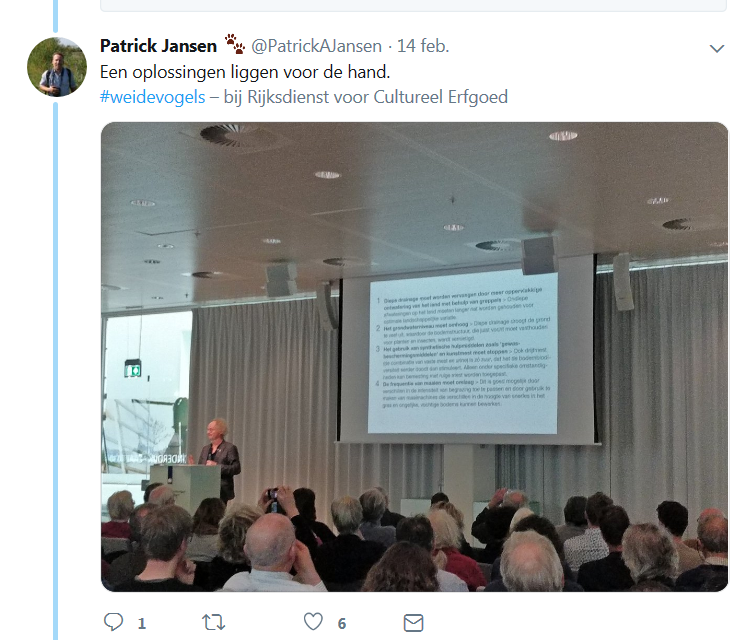 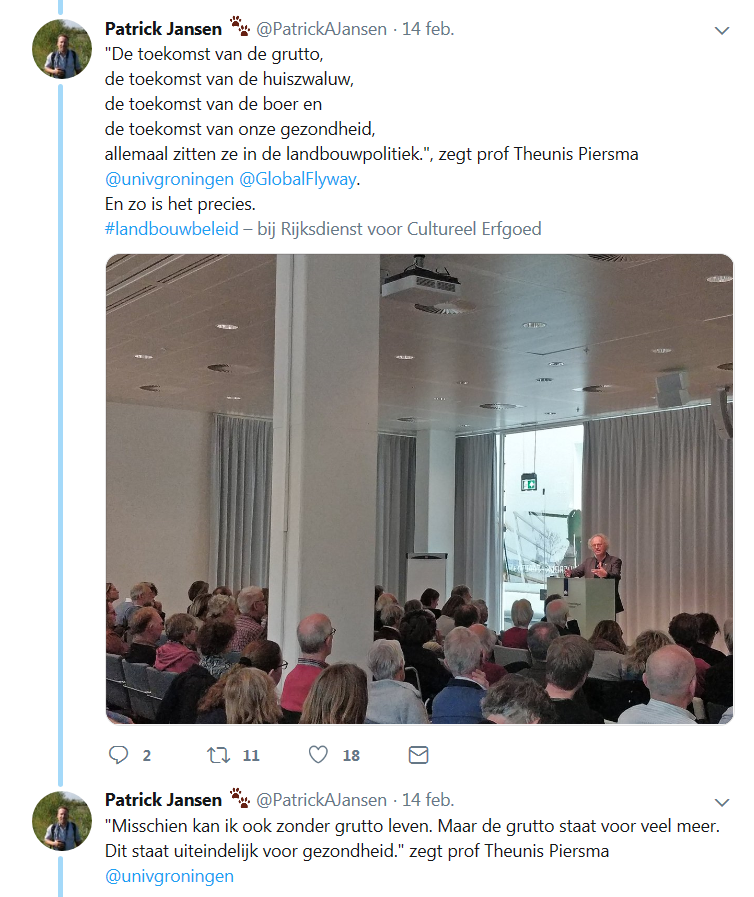 Gerrit-Jan van Herwaarden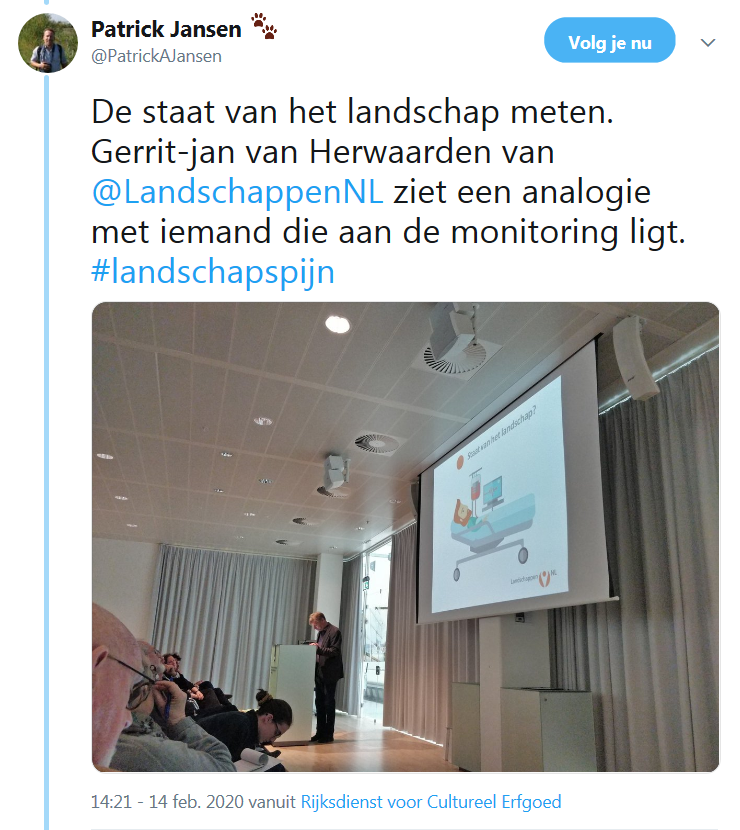 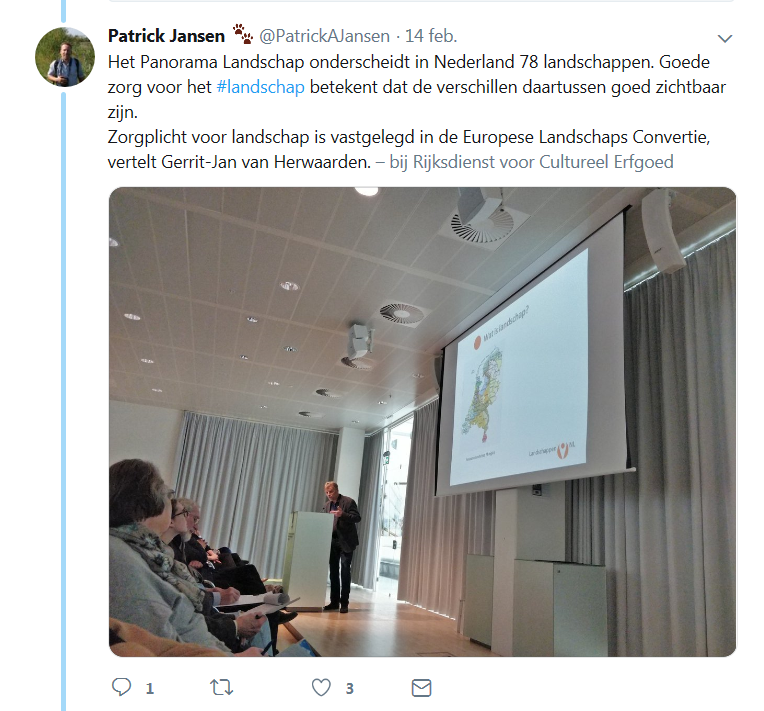 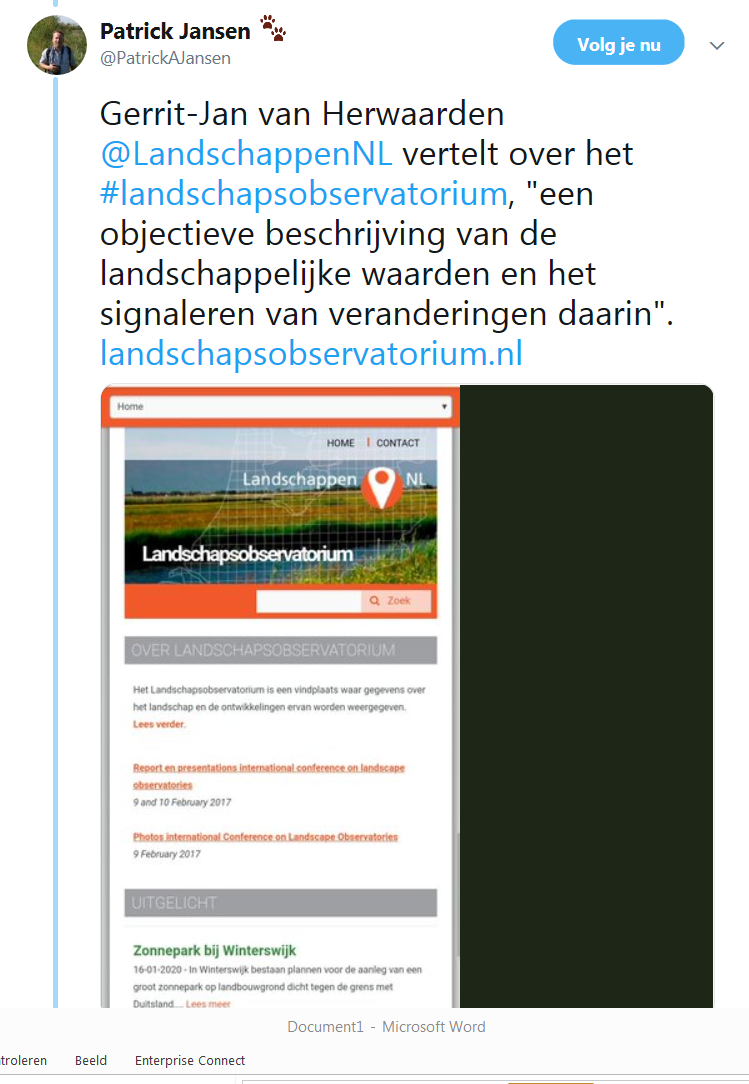 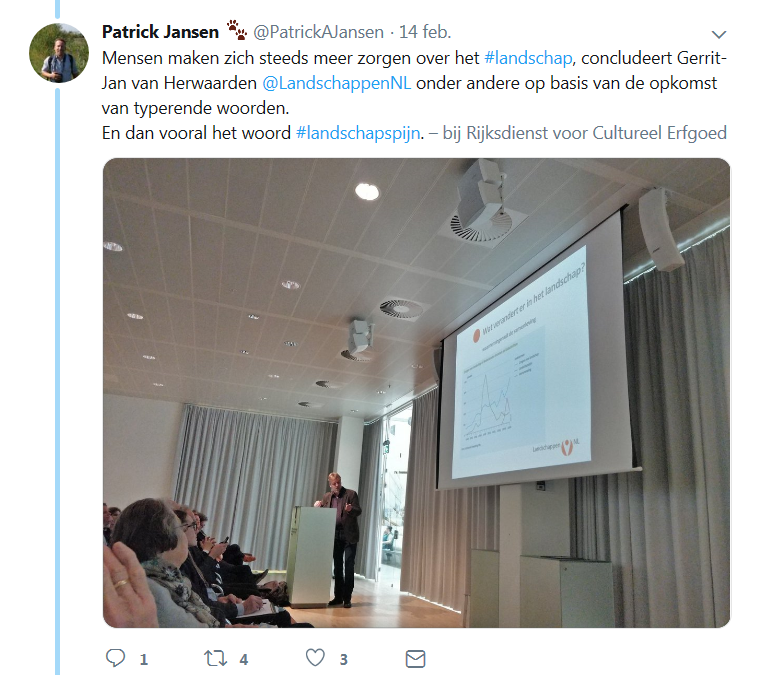 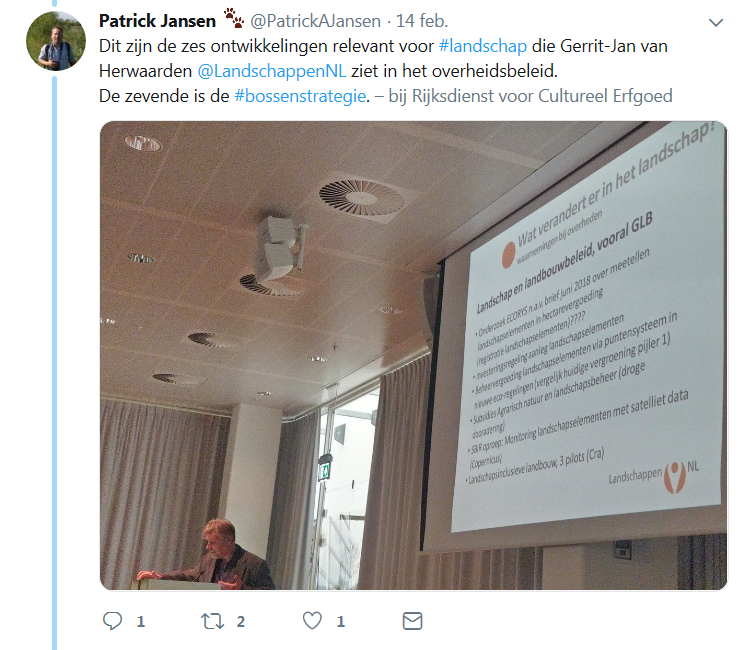 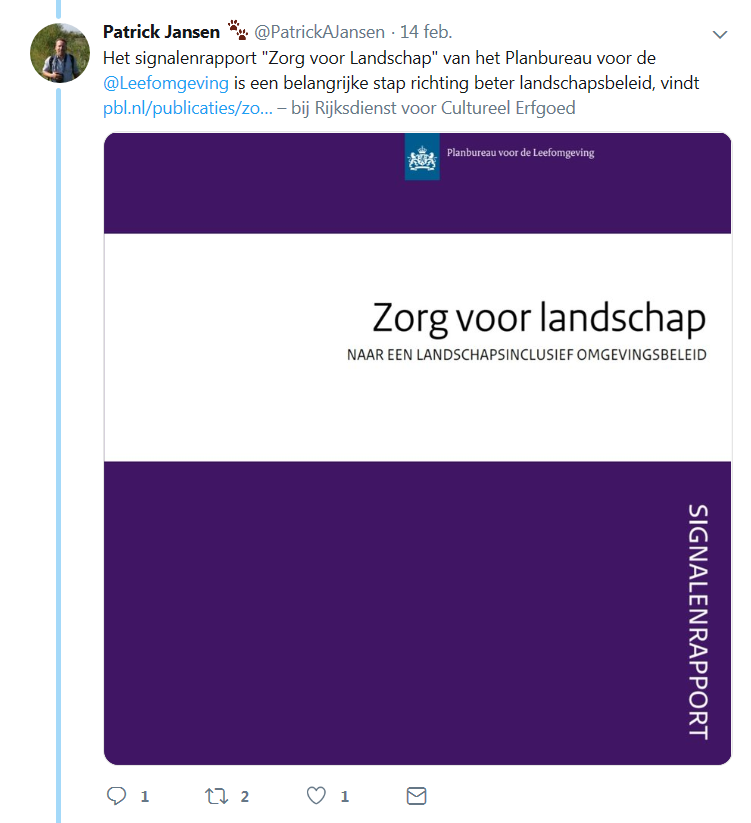 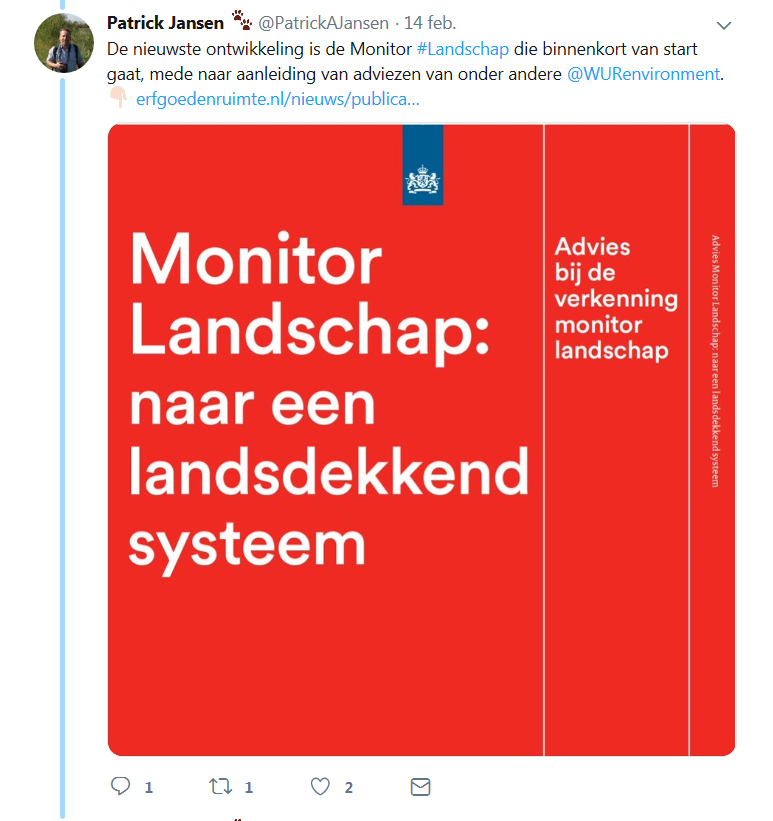 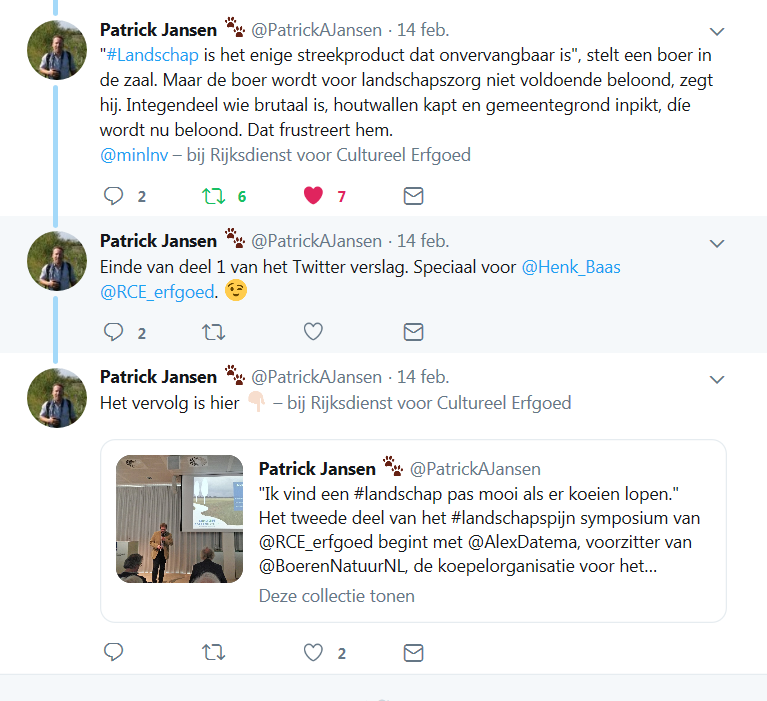 Alex Datema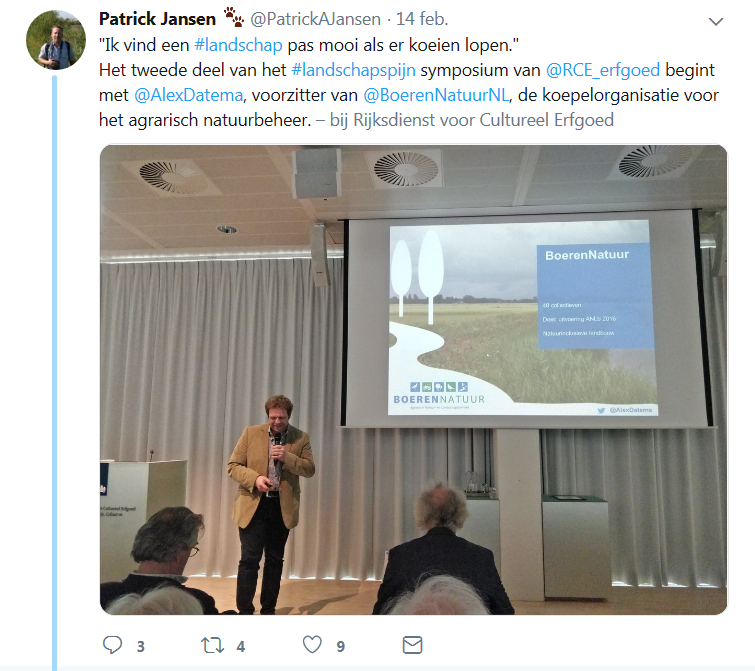 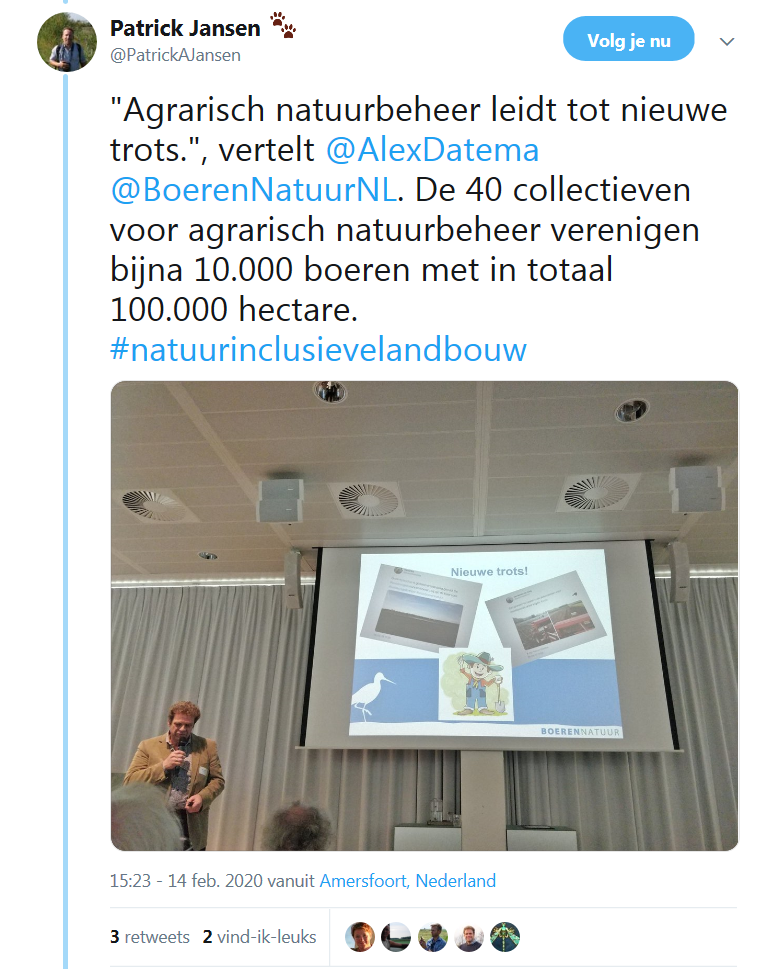 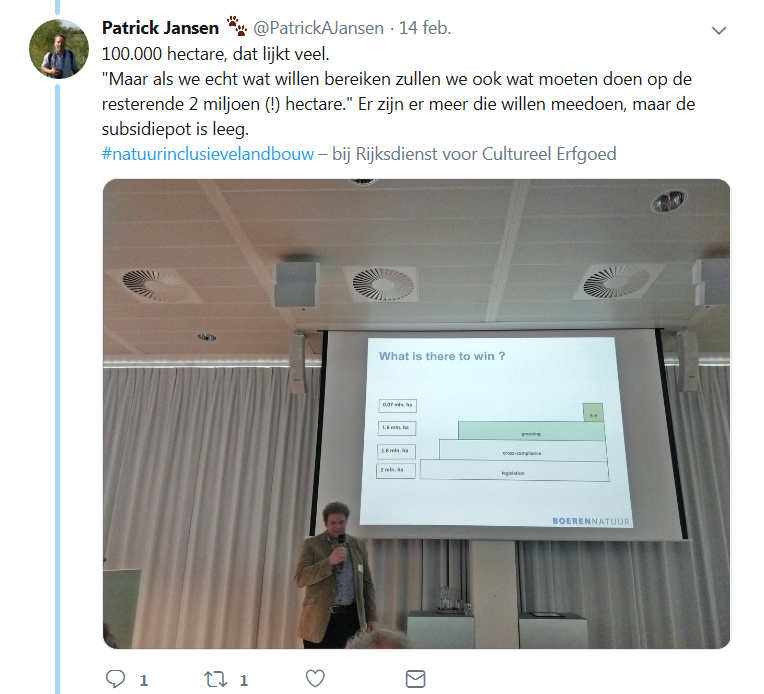 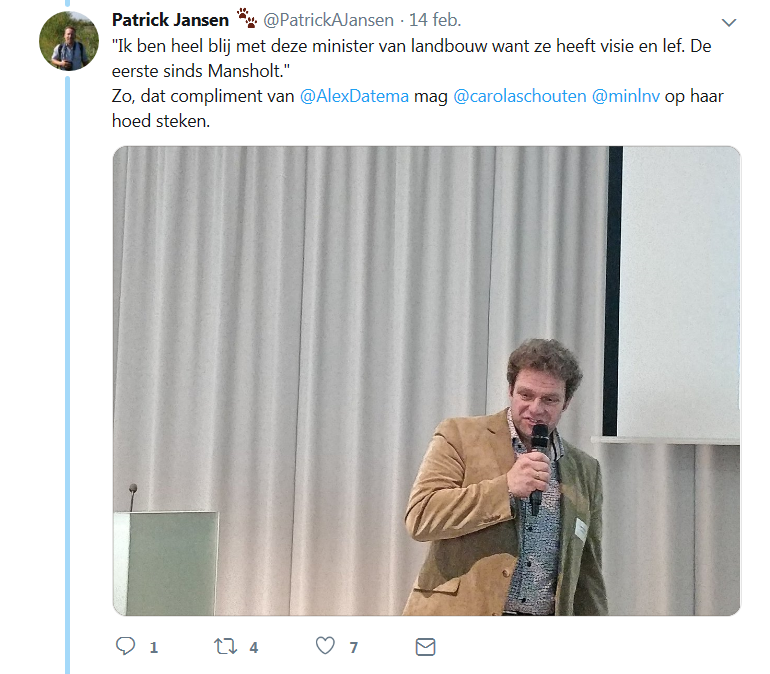 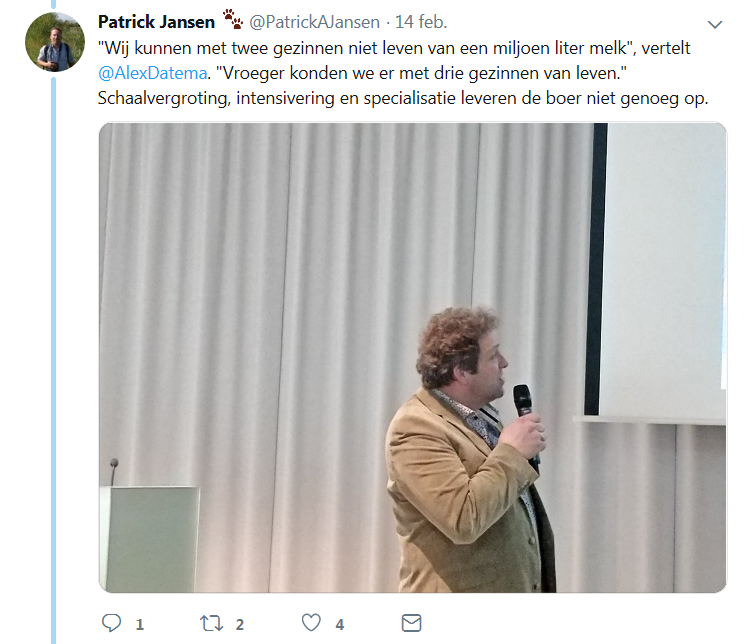 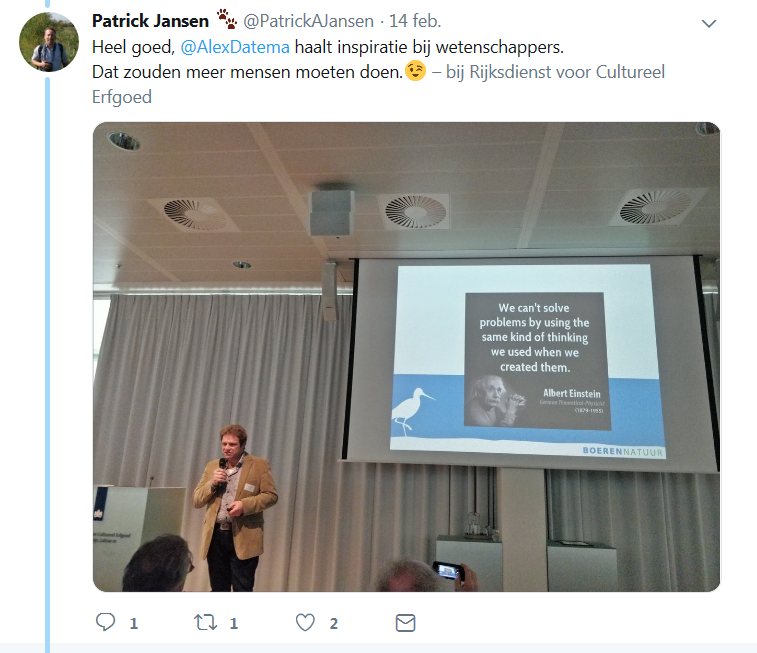 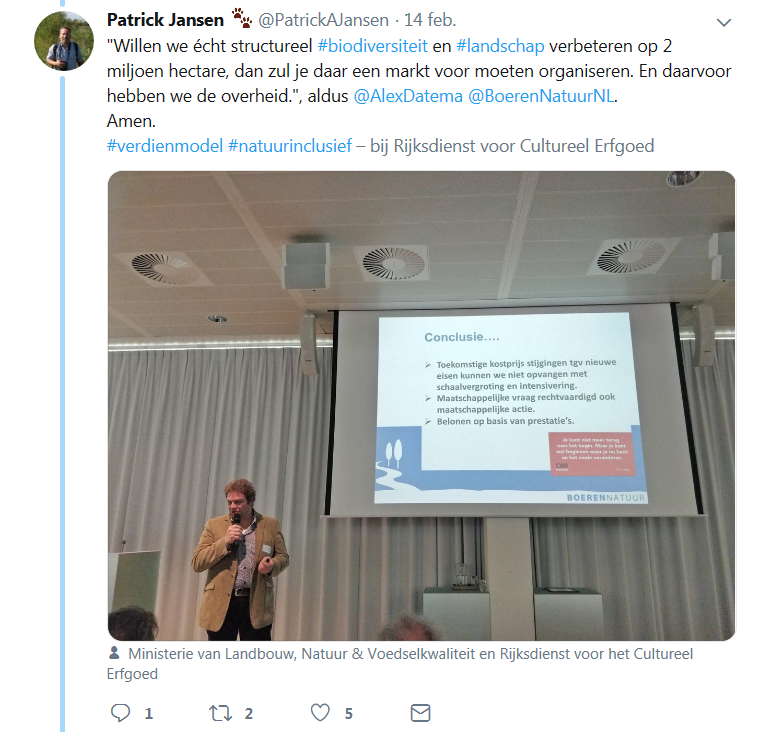 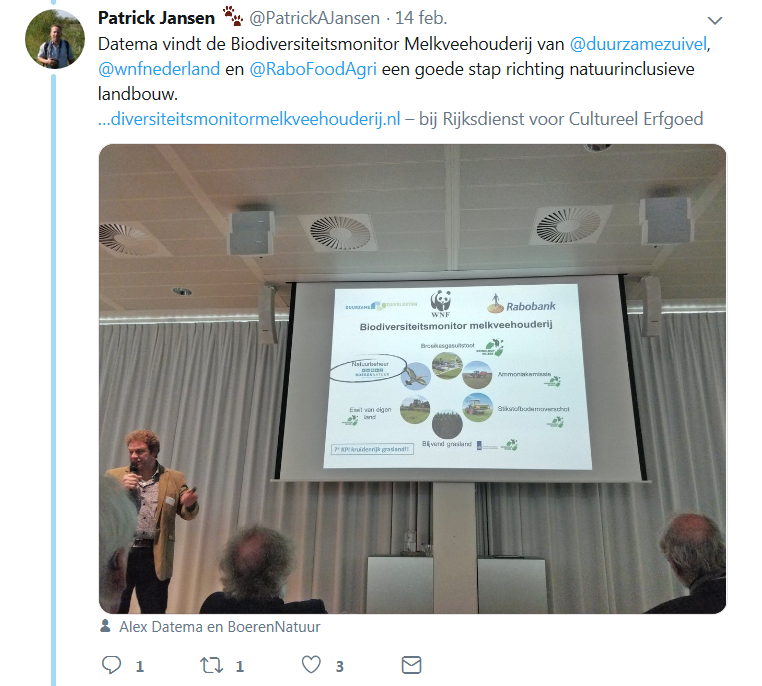 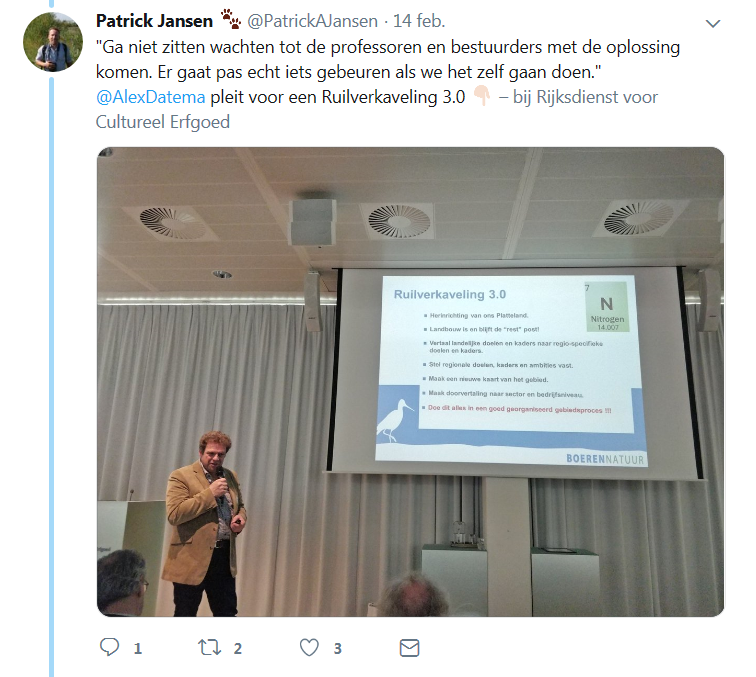 Oscar Borsen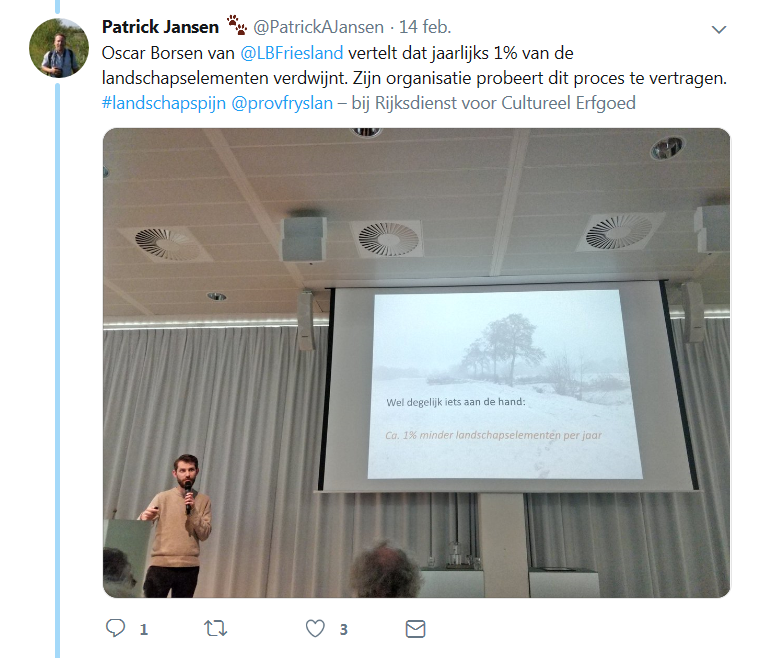 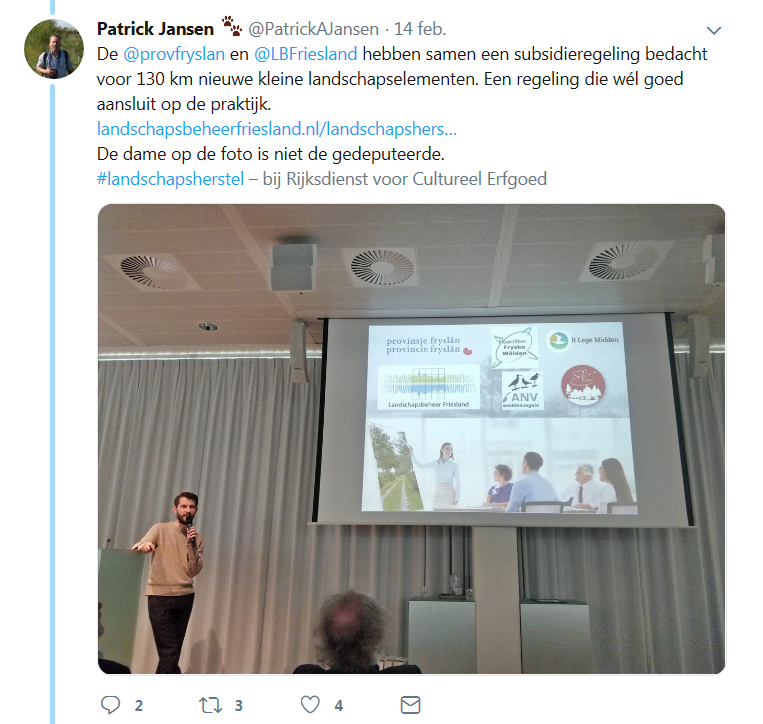 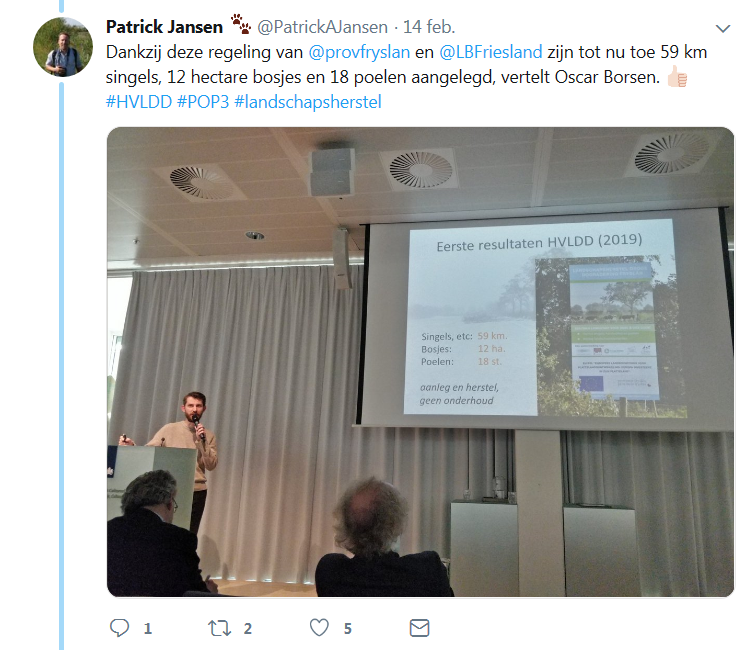 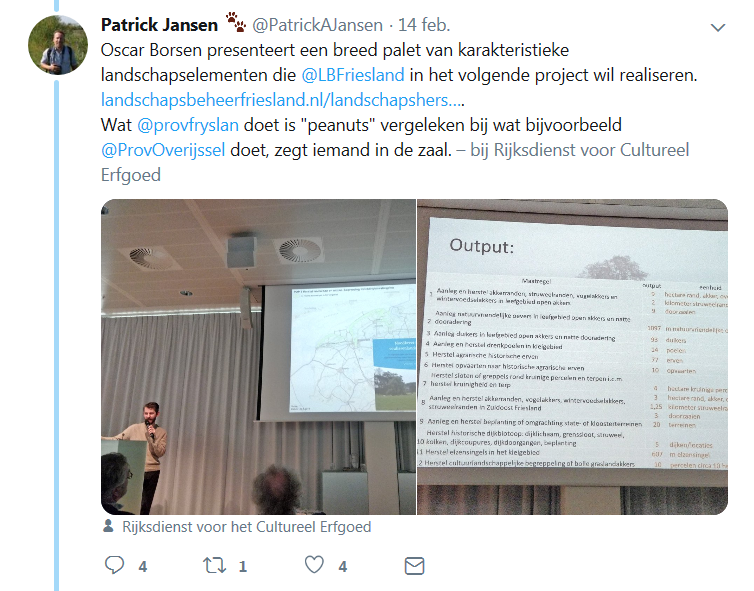 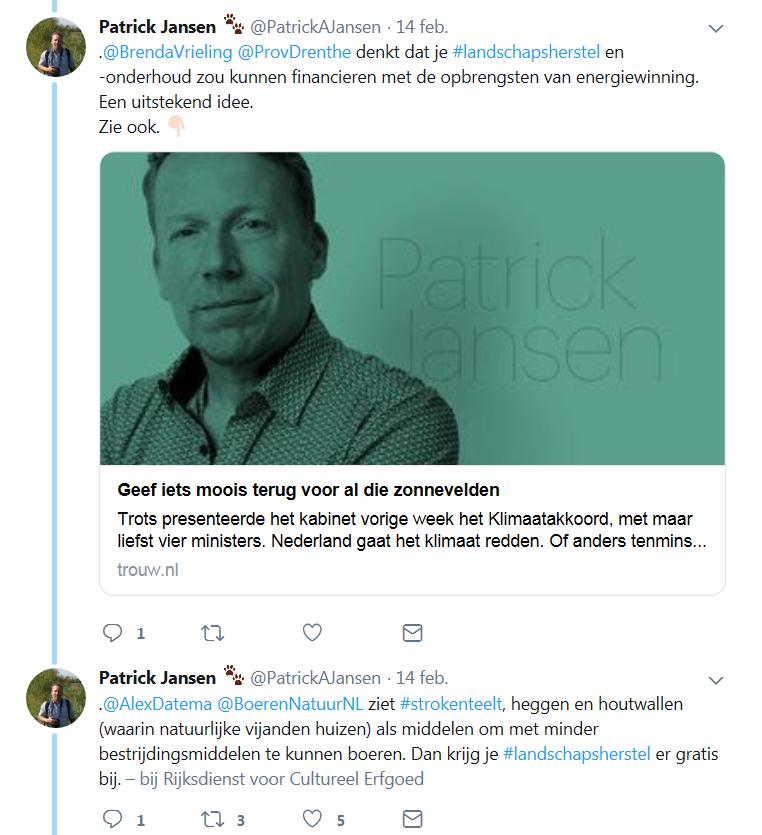 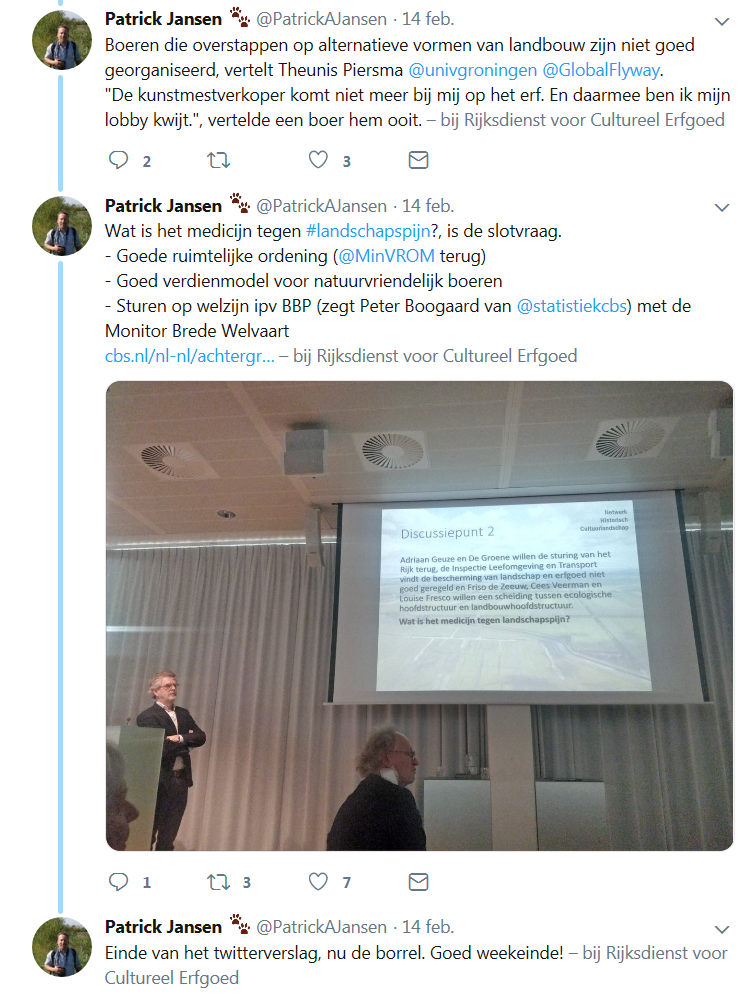 